Surgical procedure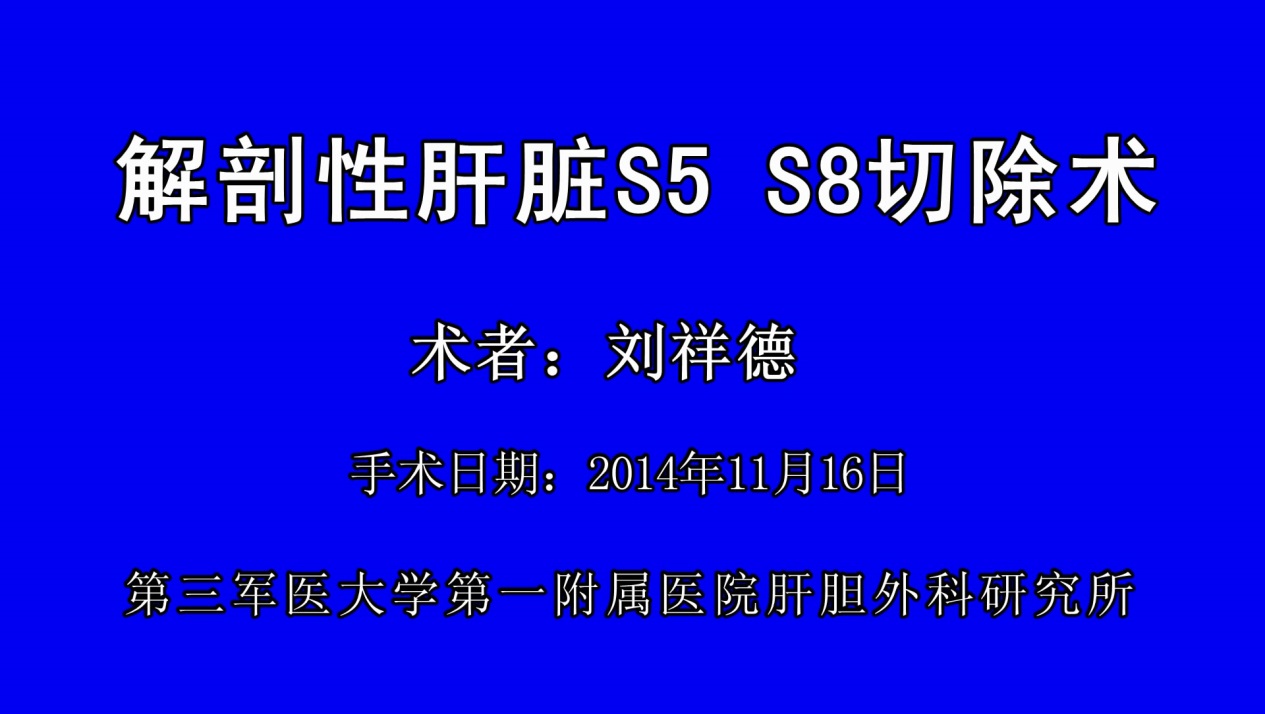 Anatomical hepatectomy(S5, S8)Surgeon: Xiangde LiuDate: 2014-11-16Address: Institute of Hepatobiliary Surgery, First affiliated hospital of Third Military Medical University (Army Medical University).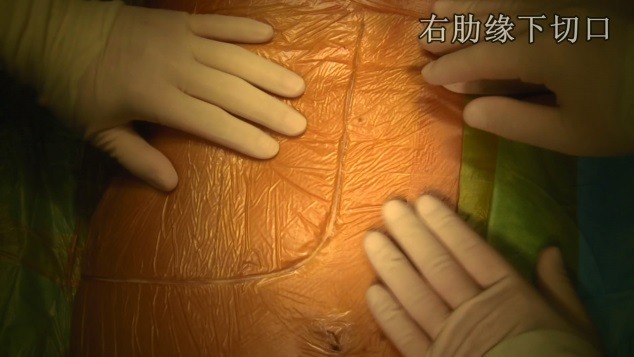 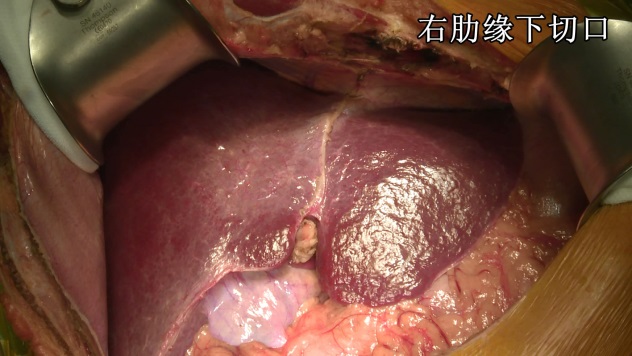 Right subcostal incision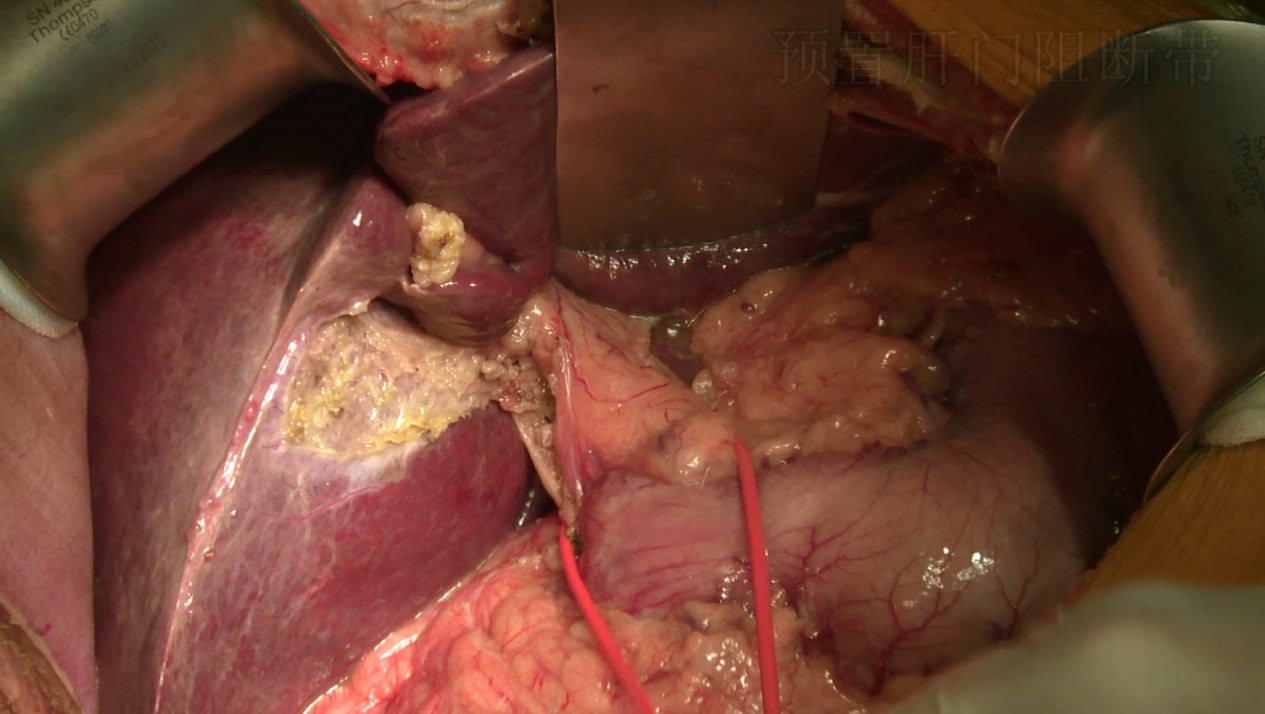 Preset hepatic portal occlusion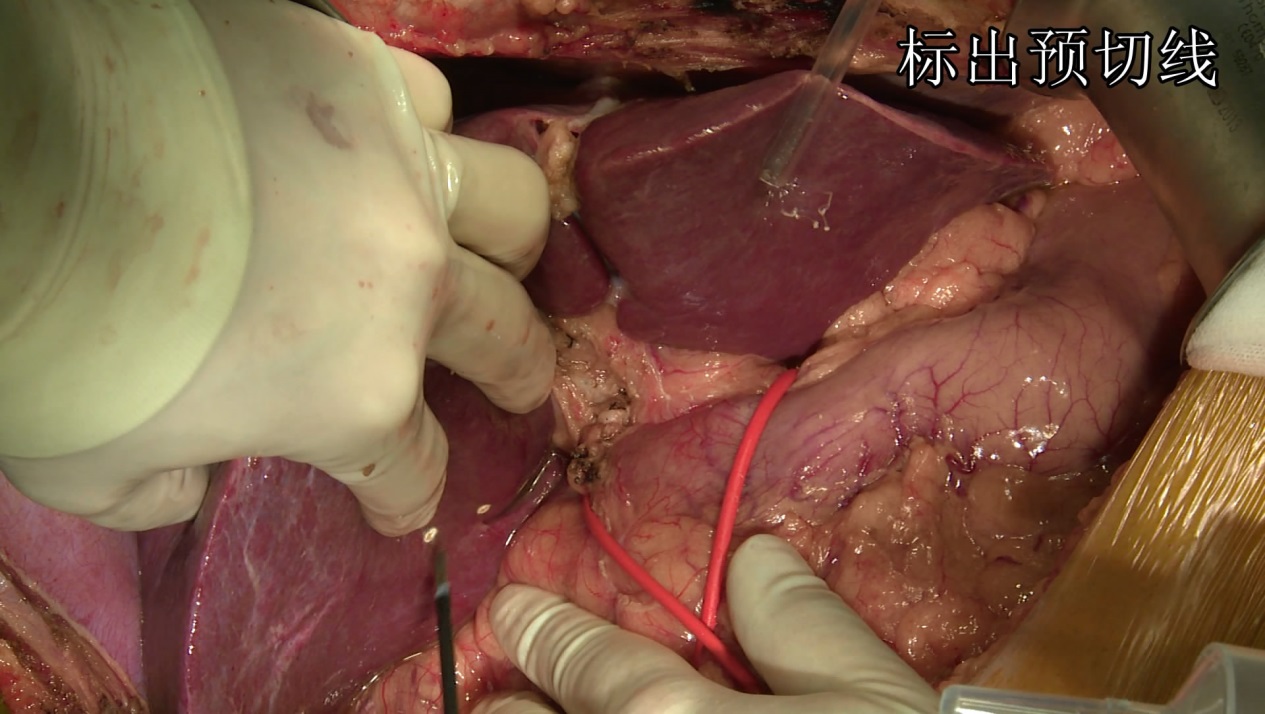 Mark line of resection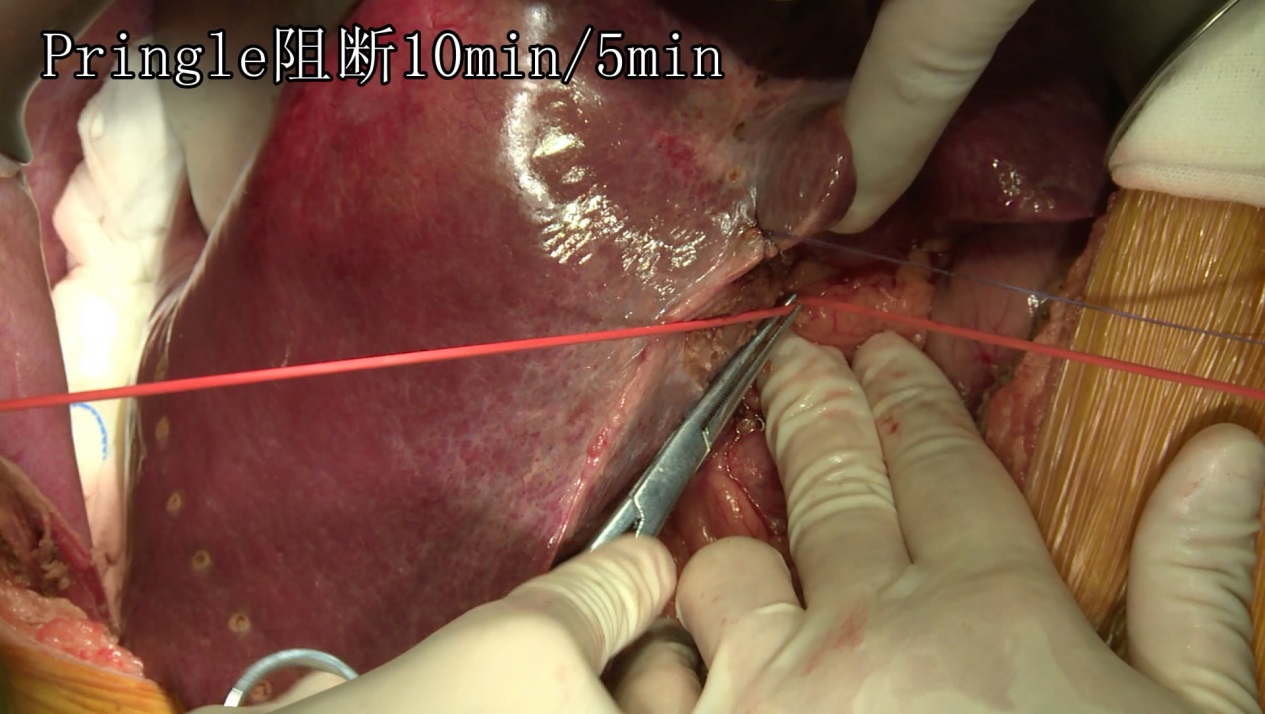 Pringle occlusion: 10 minutes of inflow occlusion followed by 5 minutes of reperfusion 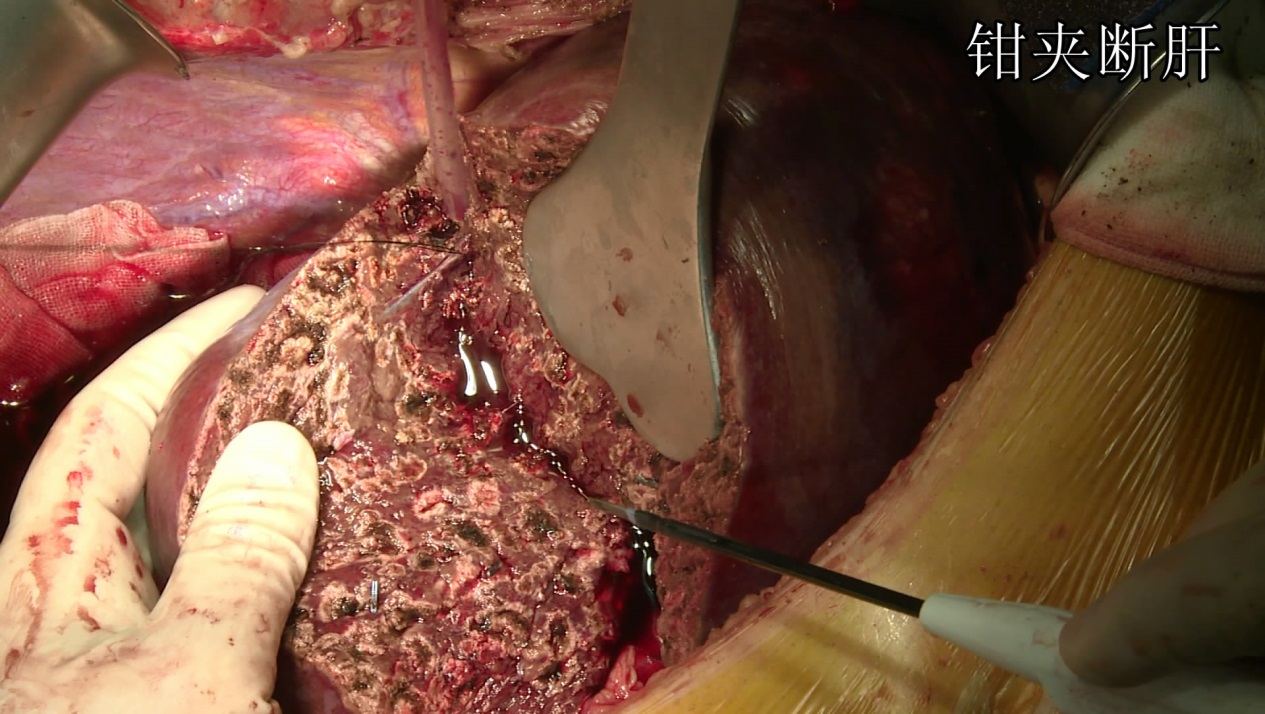 Clump Crushing Technique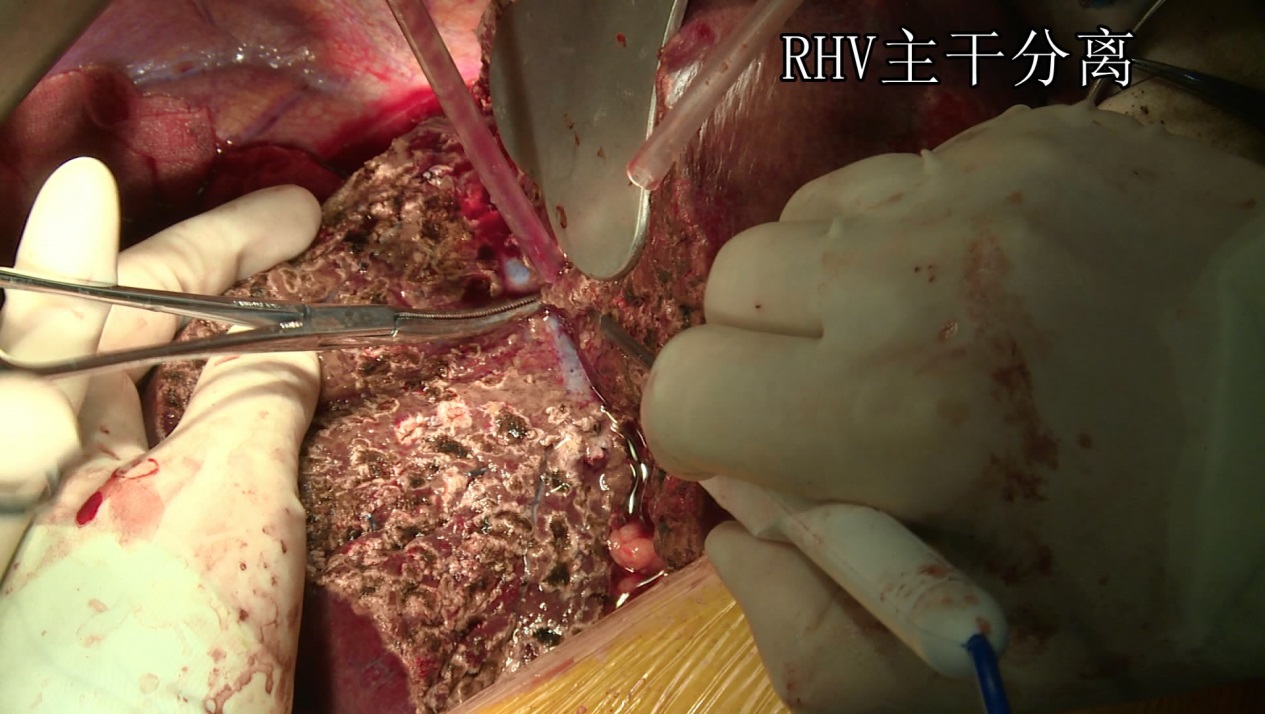 Isolation of Right Hepatic Vein (RHV) trunk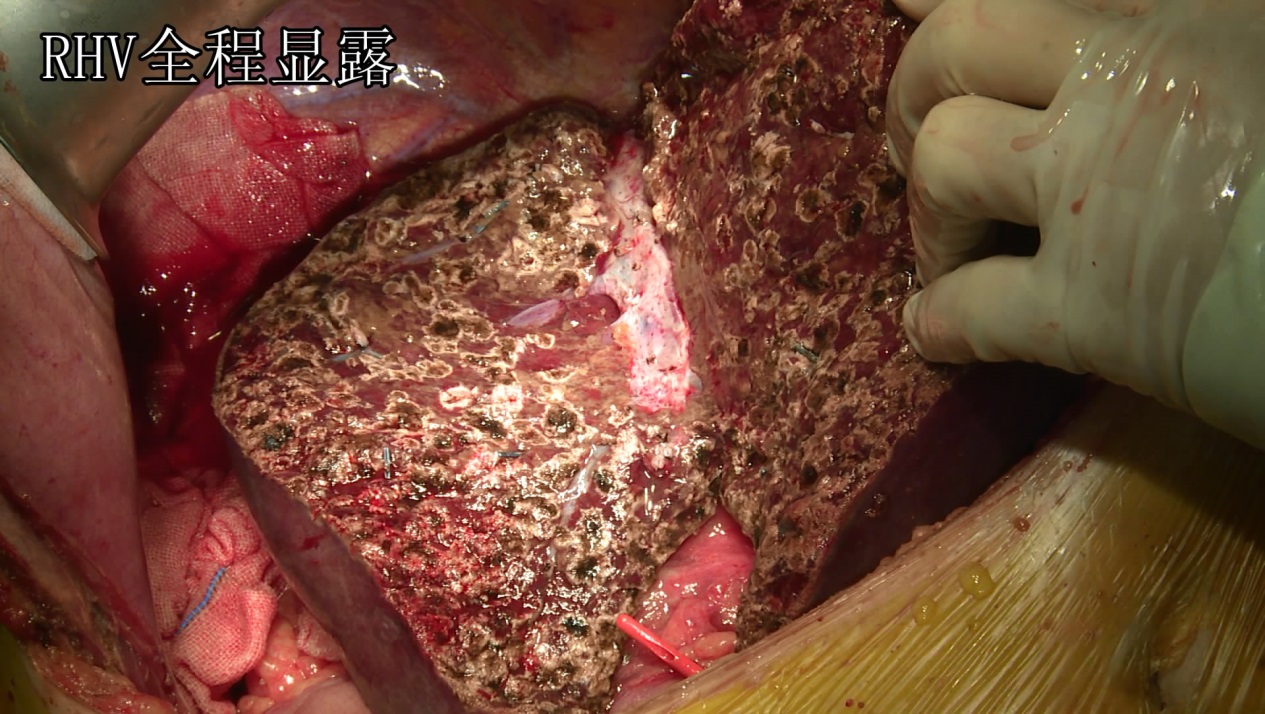 RHV exposure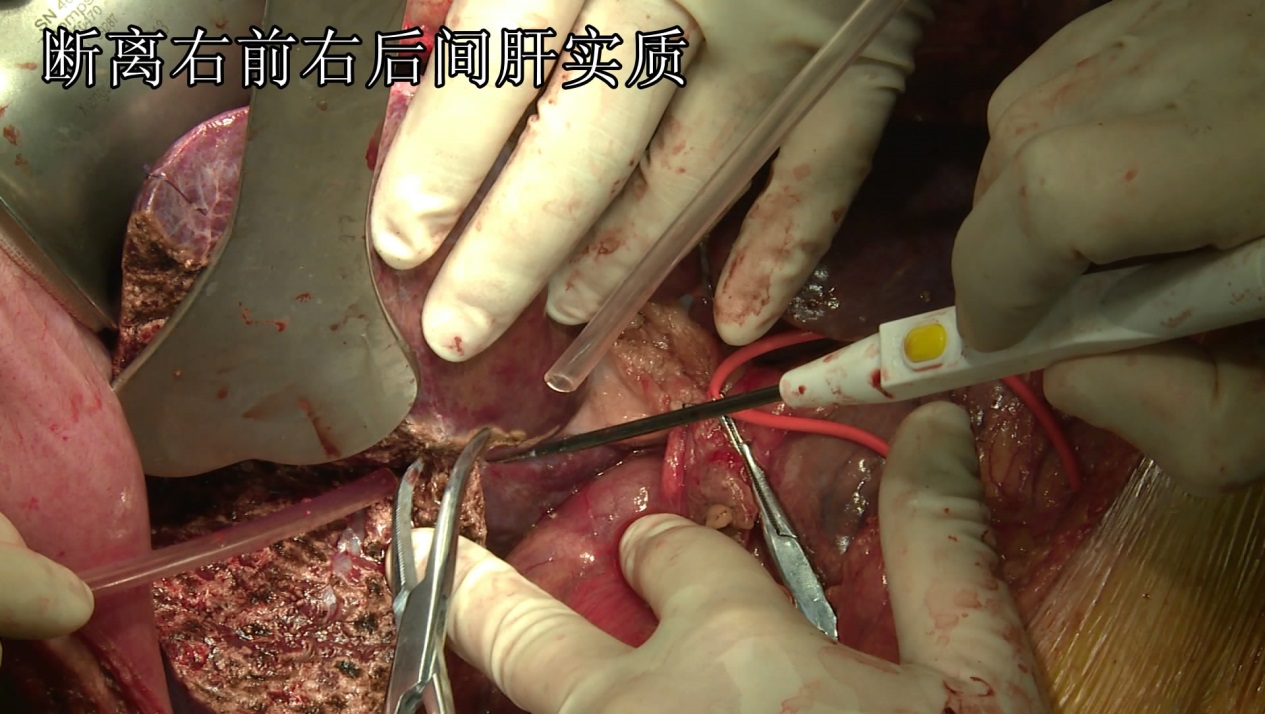 Separation of right anterior and right posterior hepatic parenchyma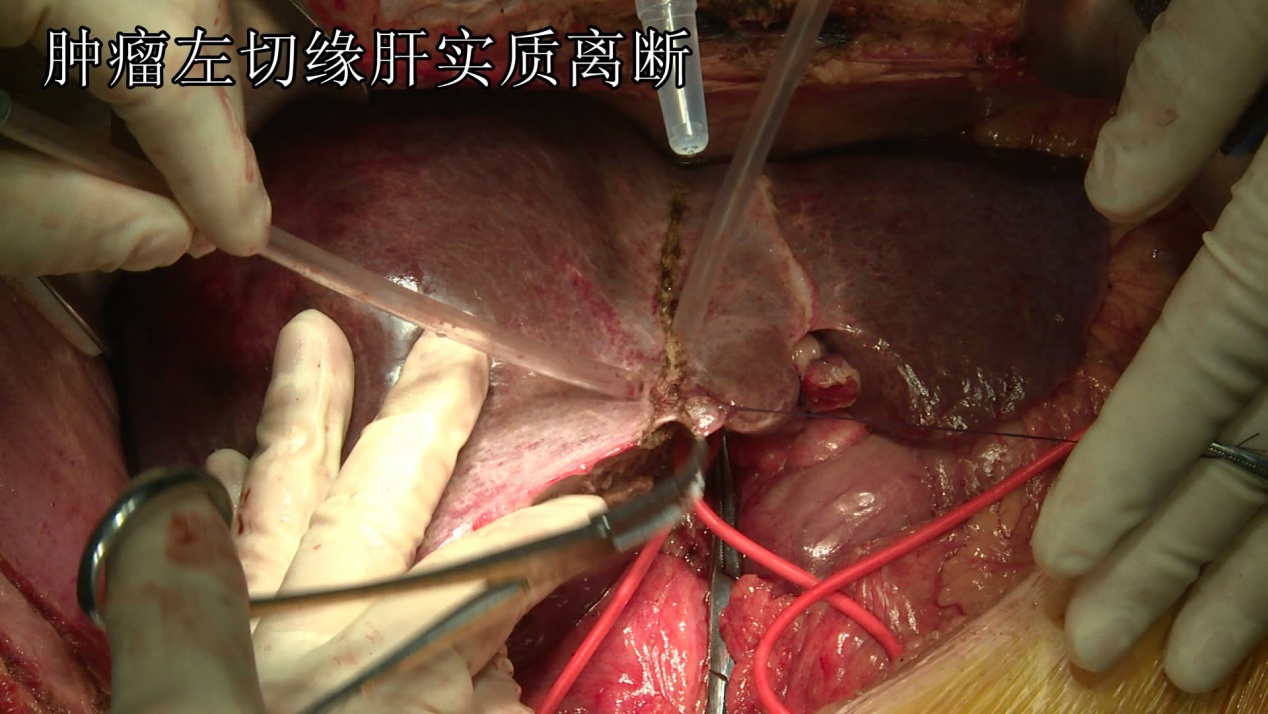 Separation of tumor left resection margin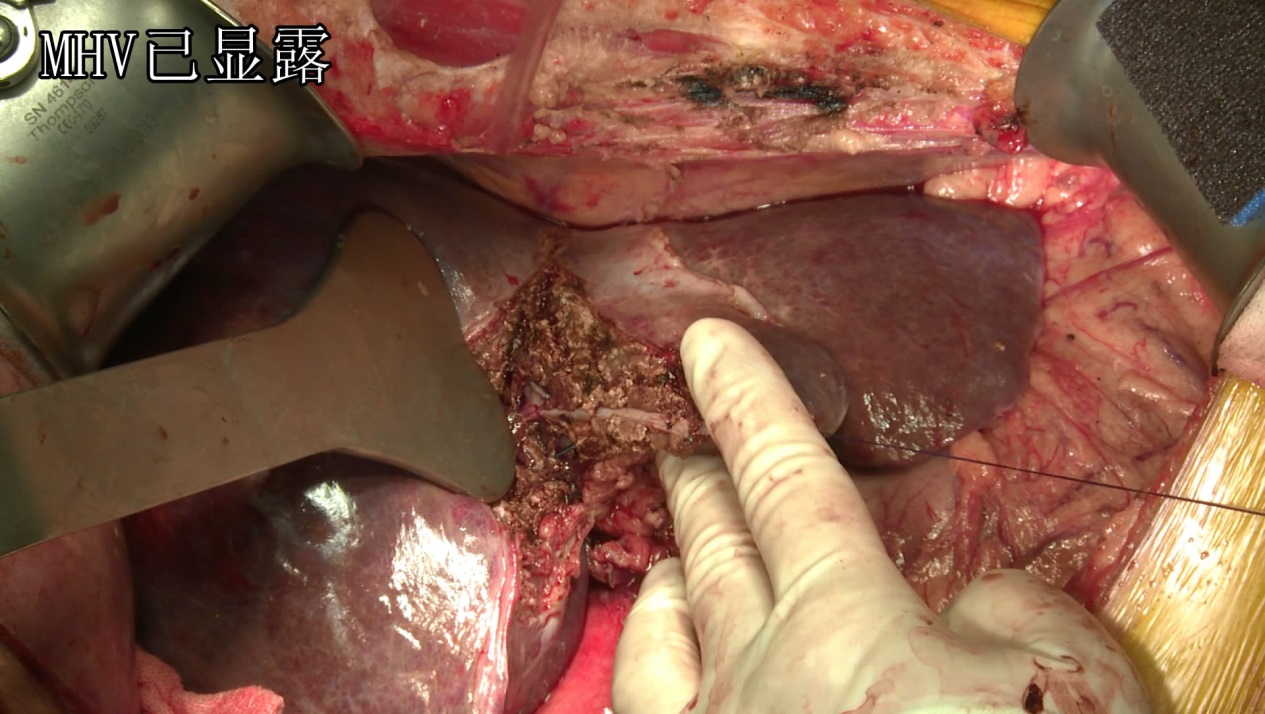 Middle hepatic vein (MHV) exposure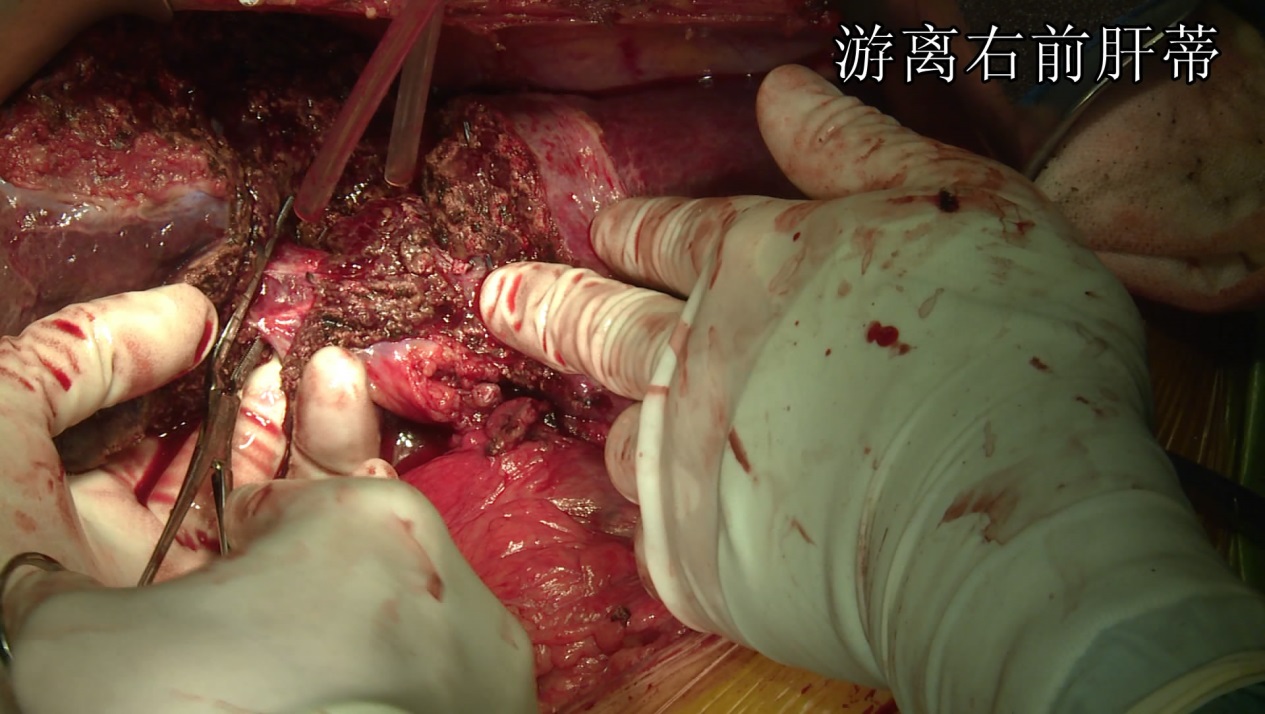 Isolation of right anterior hepatic pedicle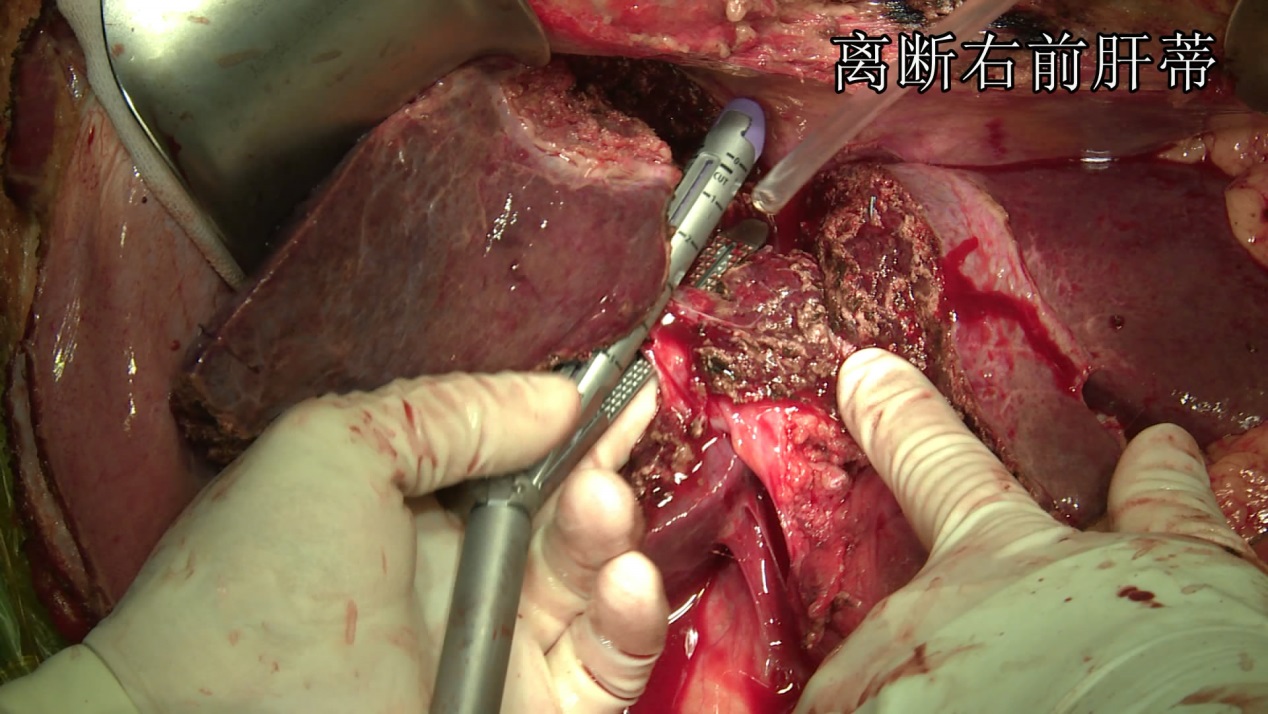 Cut off right anterior hepatic pedicle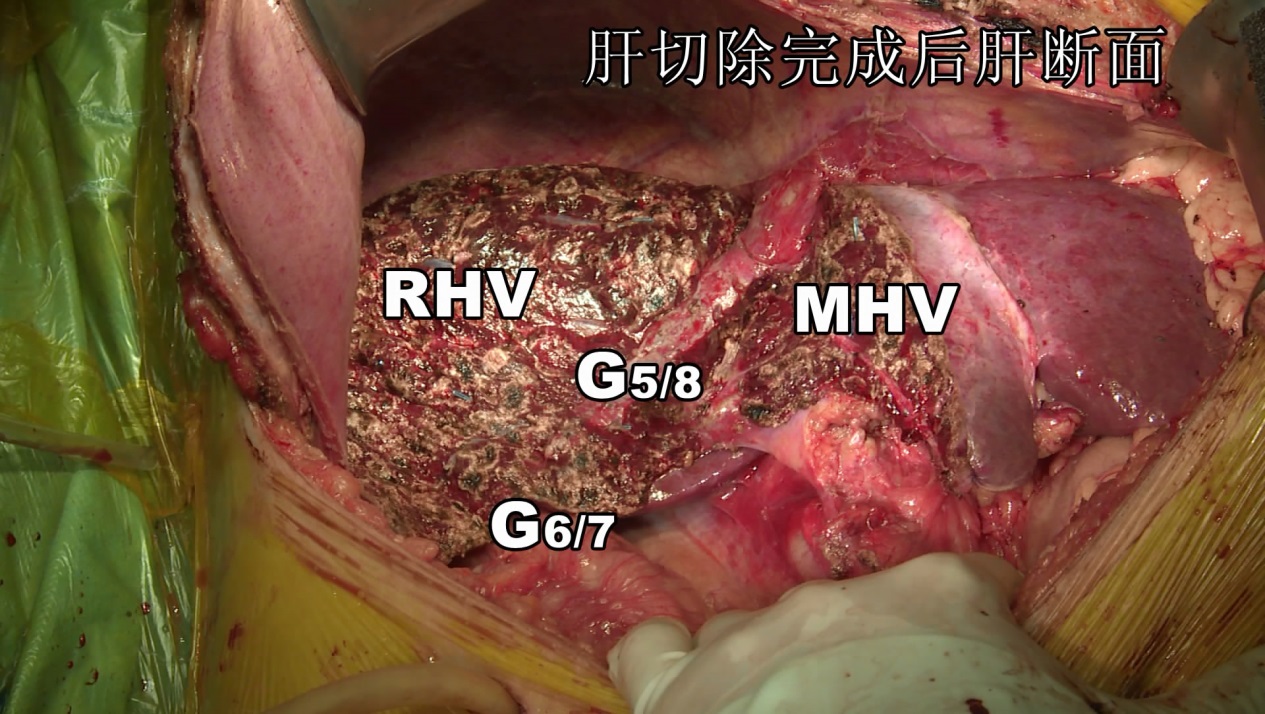 Section after hepatectomy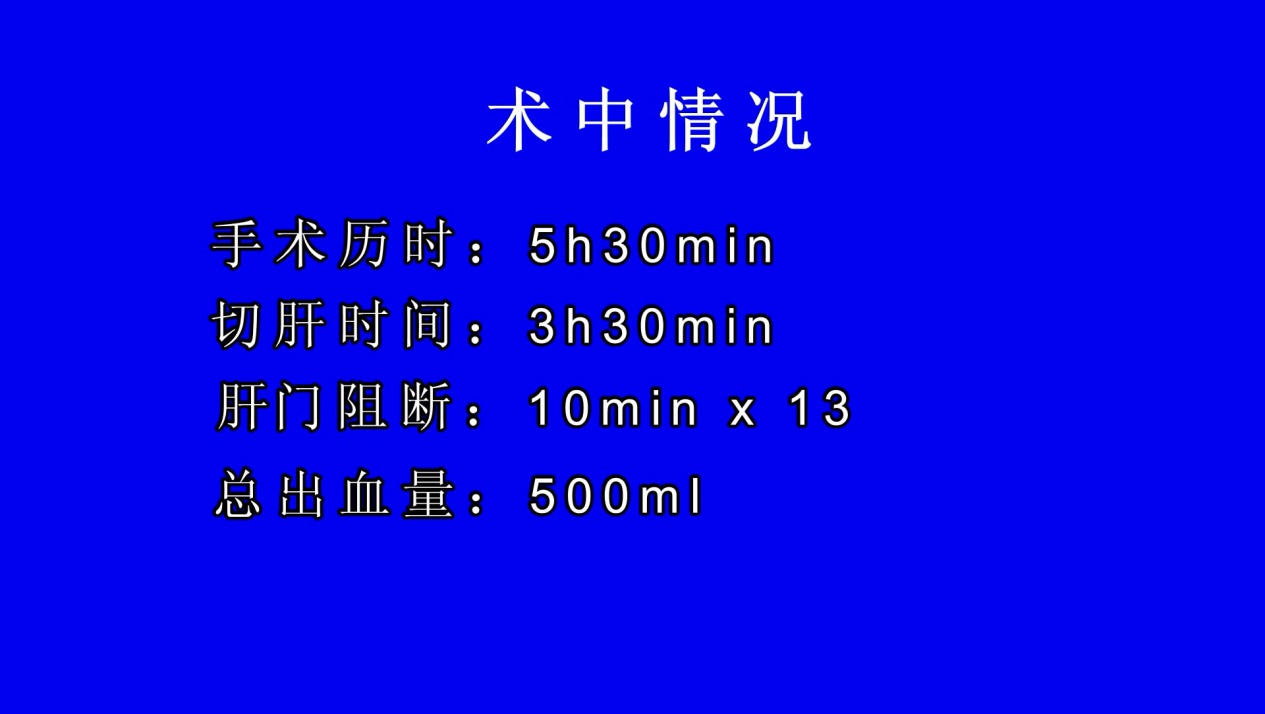 Intraoperative conditionsDuration of operation: 5 hours and 30 minutesDuration of liver resection: 3 hours and 30 minutesDuration of hepatic vascular occlusion: 10 minutes × 13Amount of bleeding: 500ml